PONDĚLÍ 20. 9. 2021 - 10:00 hBudova Magistrátu města Olomouce – velký zasedací sál,Hynaisova 10, OlomoucPROGRAM:                                          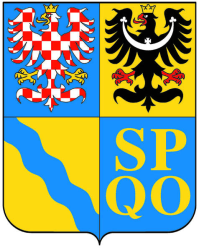 6. VEŘEJNÉ ZASEDÁNÍ ZASTUPITELSTVA OLOMOUCKÉHO KRAJE1.Zahájení, volba ověřovatelů zápisu, schválení programu zasedáníROK - Suchánek (Niče)2.Kontrola plnění usnesení Zastupitelstva Olomouckého krajeROK - Suchánek (Niče)3.Zpráva o činnosti Rady Olomouckého kraje za uplynulé obdobíROK - Suchánek (Niče)4.Zápisy ze zasedání výborů Zastupitelstva Olomouckého krajepředsedové výborů (Niče)5.Volba přísedících Krajského soudu v Ostravě, pobočky v OlomouciROK - Suchánek (Niče)6.Poskytnutí finančních darů obcím zasažených tornádem v červnu 2021 (Hodonínsko, Břeclavsko) a České republice – Hasičskému záchrannému sboru Olomouckého krajeROK - Suchánek (Niče)7.1.Rozpočet Olomouckého kraje 2021 – rozpočtové změnyROK - Suchánek (Fidrová)7.1.1.Rozpočet Olomouckého kraje 2021 – rozpočtové změny – DODATEK - materiál bude předložen dodatečněROK - Suchánek (Fidrová)7.2.Rozpočet Olomouckého kraje 2021 – čerpání úvěru na financování oprav, investic a projektůROK - Suchánek (Fidrová)7.2.1.Rozpočet Olomouckého kraje 2021 – čerpání úvěru na financování oprav, investic a projektů – DODATEK - materiál bude předložen dodatečněROK - Suchánek (Fidrová)7.3.Rozpočet Olomouckého kraje 2021 – plnění rozpočtu k 30. 6. 2021ROK - Suchánek (Fidrová)8.Poskytování finanční podpory z rozpočtu Olomouckého kraje – zásady a pravidlaROK – Suchánek, Sršeň (pracovní skupina pro systém dotací)9.1.Žádosti o poskytnutí individuálních dotací v oblasti sportu - materiál bude předložen dodatečněROK - Zácha (Soušková)9.2.Žádosti o poskytnutí individuálních dotací v oblasti kultury a památkové péče - materiál bude předložen dodatečněROK - Žůrek (Soušková)9.3.Žádost o poskytnutí individuální dotace v oblasti sociálníROK - Slavotínek (Sonntagová)9.4.Žádosti o poskytnutí individuální dotace v oblasti strategického rozvoje - materiál bude předložen dodatečněROK - Šafařík (Dosoudil)9.5.Žádosti o poskytnutí individuální dotace v oblasti životního prostředí a zemědělství - materiál bude předložen dodatečněROK - Šmída (Veselský)9.6.Žádosti o poskytnutí individuální dotace v oblasti cestovního ruchu a vnějších vztahů - materiál bude předložen dodatečněROK - Sokolová (Niče)Sloučená rozprava a hlasování k bodům 10.1.–10.6.:10.1.Majetkoprávní záležitosti – odprodej nemovitého majetkuROK - Suchánek (Kamasová)10.1.1.Majetkoprávní záležitosti – odprodej nemovitého majetku – DODATEK - materiál bude předložen dodatečněROK - Suchánek (Kamasová)10.2.Majetkoprávní záležitosti – odkoupení nemovitého majetkuROK - Suchánek (Kamasová)10.2.1.Majetkoprávní záležitosti – odkoupení nemovitého majetku – DODATEK - materiál bude předložen dodatečněROK - Suchánek (Kamasová)10.3.Majetkoprávní záležitosti – bezúplatné převody nemovitého majetkuROK - Suchánek (Kamasová)10.3.1.Majetkoprávní záležitosti – bezúplatné převody nemovitého majetku – DODATEK - materiál bude předložen dodatečněROK - Suchánek (Kamasová)10.4.Majetkoprávní záležitosti – bezúplatná nabytí nemovitého majetkuROK - Suchánek (Kamasová)10.4.1.Majetkoprávní záležitosti – bezúplatná nabytí nemovitého majetku – DODATEK - materiál bude předložen dodatečněROK - Suchánek (Kamasová)10.5.Majetkoprávní záležitosti – vzájemné bezúplatné převody nemovitého majetkuROK - Suchánek (Kamasová)10.5.1.Majetkoprávní záležitosti – vzájemné bezúplatné převody nemovitého majetku – DODATEK - materiál bude předložen dodatečněROK - Suchánek (Kamasová)10.6.Majetkoprávní záležitosti – změna Zásad postupu orgánů Olomouckého kraje při nakládání s nemovitým majetkemROK - Suchánek (Kamasová)11.Dotační programy v oblasti dopravy – dodatky ke smlouvám o poskytnutí dotace s městem Šternberk a obcí TovéřROK - Zácha (Růžička)12.Financování příspěvkové organizace Správa silnic Olomouckého krajeROK - Zácha (Růžička)13.Dodatek č. 1 k veřejnoprávní smlouvě o poskytnutí dotace mezi Olomouckým krajem a obcí SeloutkyROK - Zácha (Soušková)14.Dotační program 07_06_Program na podporu investičních akcí v oblasti sportu – technické a sportovní vybavení sportovních a tělovýchovných zařízení v Olomouckém kraji v roce 2021 – vyhodnoceníROK - Zácha (Soušková)Sloučená rozprava a hlasování k bodům 15–17:15.Smlouva o finanční spoluúčasti na organizaci Her X. letní olympiády dětí a mládeže ČR 2022 mezi Olomouckým krajem a Středočeským krajemROK - Zácha (Soušková)16.Smlouva o finanční spoluúčasti na organizaci Her X. letní olympiády dětí a mládeže ČR 2022 mezi Olomouckým krajem a Jihomoravským krajemROK - Zácha (Soušková)17.Smlouva o finanční spoluúčasti na organizaci Her X. letní olympiády dětí a mládeže ČR 2022 mezi Olomouckým krajem a Karlovarským krajemROK - Zácha (Soušková)18.Dotační program 06_01_Program na podporu sportovní činnosti v Olomouckém kraji v roce 2022 – vyhlášení - materiál bude předložen dodatečněROK - Zácha (Soušková)19.Dodatek č. 1 k veřejnoprávní smlouvě o poskytnutí dotace mezi Olomouckým krajem a příjemcem dotace POST BELLUM, z.ú.ROK - Žůrek (Soušková)20.Dodatky ke zřizovacím listinám příspěvkových organizací zřizovaných Olomouckým krajem v oblasti kultury - materiál bude předložen dodatečněROK - Žůrek (Soušková)21.Dotační program 06_01_Program podpory kultury v Olomouckém kraji v roce 2021 – vyhodnocení 2. kola - materiál bude předložen dodatečněROK - Žůrek (Soušková)22.Dotační program 06_03_Program na podporu pořízení drobného majetku v oblasti kultury v Olomouckém kraji v roce 2021 – vyhodnocení - materiál bude předložen dodatečněROK - Žůrek (Soušková)23.Finanční dar Jihomoravskému kraji na odstranění následků živelné katastrofy – oprava památkyROK - Žůrek (Soušková)24.Dodatek č. 1 k veřejnoprávní smlouvě o poskytnutí dotace mezi Olomouckým krajem a příjemcem dotace městem PlumlovROK - Žůrek (Soušková)25.Dodatek č. 3 k veřejnoprávní smlouvě o poskytnutí dotace mezi Olomouckým krajem a obcí Šumvald - materiál bude předložen dodatečněROK - Žůrek (Soušková)26.Program na podporu lesních ekosystémů 2020–2025 – vyhodnoceníROK - Šmída (Veselský)27.Dotace obcím na území Olomouckého kraje na řešení mimořádných událostí v oblasti vodohospodářské infrastruktury 2021 – vyhodnoceníROK - Šmída (Veselský)28.Smlouva o převodu akcií společnosti Servisní společnost odpady Olomouckého kraje, a.s., na akcionáře spolek Odpady Olomouckého kraje, z.s.ROK - Šmída (Veselský)29.Dodatky zřizovacích listin školských příspěvkových organizacíROK - Jakubec (Gajdůšek)30.Dotační program Olomouckého kraje 11_03_Program pro vzdělávání ve zdravotnictví v roce 2021 – vyhodnoceníROK - Horák (Kolář)31.Program finanční podpory poskytování sociálních služeb v Olomouckém krajiROK - Slavotínek (Sonntagová)32.Program finanční podpory poskytování sociálních služeb v Olomouckém kraji, Podprogram č. 1 – dofinancováníROK - Slavotínek (Sonntagová)33.Program finanční podpory poskytování sociálních služeb v Olomouckém kraji, Podprogram č. 2 – dofinancováníROK - Slavotínek (Sonntagová)34.Dodatek ke smlouvě o poskytnutí dotace v oblasti sociálníROK - Slavotínek (Sonntagová)34.1.Dodatek ke smlouvě o poskytnutí dotace v oblasti sociální – DODATEK - materiál bude předložen dodatečněROK - Slavotínek (Sonntagová)35.Akční plán Koncepce rodinné politiky na rok 2022ROK - Slavotínek (Sonntagová)36.Projekty spolufinancované z evropských a národních fondů ke schválení financováníROK - Dvořáková Kocourková (Dosoudil)37.Žádost o prodloužení termínu použití a vyúčtování individuální dotace v oblasti strategického rozvojeROK - Šafařík (Dosoudil)38.Program obnovy venkova Olomouckého kraje 2021 – navýšení alokace, žádosti příjemcůROK - Šafařík (Dosoudil)39.Dotační program Obchůdek 2021 v Olomouckém krajiROK - Šafařík (Dosoudil)40.Změna právní formy subjektu Jeseníky – Sdružení cestovního ruchuROK - Sokolová (Niče)41.Navýšení alokace dotačního titulu 13_01_04_Podpora rozvoje cestovního ruchu v Olomouckém kraji 2021 - materiál bude předložen dodatečněROK - Sokolová (Niče)42.Souhlas s realizací a financováním projektu Centrály cestovního ruchu Olomouckého kraje, s.r.o., do Národního programu podpory cestovního ruchu v regionechROK - Sokolová (Niče)43.Prominutí povinnosti odvodu za porušení rozpočtové kázněROK - Baláš (Punčochářová)44.Aktualizace seznamu akcí spolufinancovaných ze Státního fondu dopravní infrastruktury - materiál bude předložen dodatečněROK - Zácha (Růžička)45.Dodatek č. 1 k veřejnoprávní smlouvě o poskytnutí dotace mezi Olomouckým krajem a Římskokatolickou farností Šternberk - materiál bude předložen dodatečněROK - Žůrek (Soušková)46.Dodatek č. 1 k veřejnoprávní smlouvě o poskytnutí dotace mezi Olomouckým krajem a Tvůrčí centrum Olomouc, z.s. - materiál bude předložen dodatečněROK - Žůrek (Soušková)47.Dodatek č. 2 k veřejnoprávní smlouvě o poskytnutí dotace mezi Olomouckým krajem a Wallachia, z. s. - materiál bude předložen dodatečněROK - Žůrek (Soušková)48.Dodatek č. 1 ke smlouvě o poskytnutí dotace obci Prosenice - materiál bude předložen dodatečněROK - Šmída (Veselský)49.Program na podporu cestovního ruchu a zahraničních vztahů – dodatky k veřejnoprávním smlouvám o poskytnutí dotace - materiál bude předložen dodatečněROK - Sokolová (Niče)49.1.Dodatek č. 1 k veřejnoprávní smlouvě o poskytnutí dotace mezi Olomouckým krajem a subjektem Schrothovy léčebné lázně, s. r. o. - materiál bude předložen na stůlROK - Sokolová (Niče)49.2.Dodatek č. 1 k veřejnoprávní smlouvě o poskytnutí dotace mezi Olomouckým krajem a subjektem Agropodnik les Přemyslovice, a.s. - materiál bude předložen na stůlROK - Sokolová (Niče)50.Dotační program Podpora výstavby a oprav cyklostezek 2021 – revokace - materiál bude předložen na stůlROK - Zácha (Růžička)51.Různé52.Závěr